Family & Children First Council of Huron County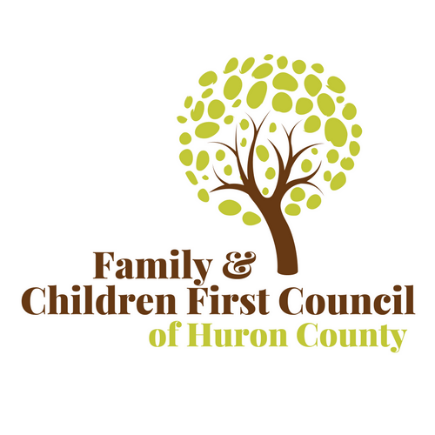 Meeting AgendaWednesday, March 30, 2022Location: Virtual via ZoomCall to Order at 10:05Voting Members:Non-Voting Members: Staff: Public Comment & IntroductionsDevin Pollick, Prevention CoordinatorMotion approved.New BusinessAgency UpdatesHuron County Board of DD is hosting the Bears vs Celebrities basketball game at Norwalk High School tonight at 6.Janice Warner from CAC is asking for assistance filling out surveys.  Niki will email the survey to the members.Dr. Burggraf working on getting MRSS implemented.Mary Valentine-April 13 is the Child Abuse Prevention walk.  It starts at 9 am, and we will meet at Surr Park and end at the St. Paul’s social hall.  Adjourn (Motion #2) Motion Approved. Meeting adjourned at 10:37 AM.Next FCFC Meeting: May 18, 2022 @ 9:00 AMLocation: Huron County Board of DDXLenora Minor, HCDJFSKristen Cardone, HC Mental Health and Addiction Services Brad Cooley, NorwalkCity SchoolsDave Daniels, City ofNorwalk Police Department XMary Helton, Fisher-TitusMedical Center Tim Hollinger, Huron County Public Health Lindsey Kimball, Parent Representative XSteve Burggraf, Family Life CounselingJulie Westcott, ParentRepresentative  Jeff Ritz, Willard CitySchools Carol Robinson, Early Intervention Jennifer Tuttle, Parent Representative XKari Smith, HC Board of DDXJanice Warner, CACEHR/Head Start XHarry Brady, HuronCounty CommissionerJohn/Bethany Chime,Clear Minds Jamie Gfell/Bethany Lewis, Nord Center XMary Valentine, Huron County CPSLonny Rivera Angie Roth, Help MeGrow Sarah Simmons, ROY Mary Valentine,HCDJFS Chris Mushett, Huron County Juvenile Court (Designee)XLauren Robinson, Firelands Counselingand RecoveryBeverly TurczykDepartment of Youth Services XDevin Pollick, Prevention Coordinator XNiki Cross, FCFCDirector Erin Whipple, Wraparound FacilitatorMotion 1Approval for submission of the RFI for SFY23 Funding for $88,500.00 from the Huron County Mental Health & Addiction Services Board for Prevention & Service Coordination purposes.Approval for submission of the RFI for SFY23 Funding for $88,500.00 from the Huron County Mental Health & Addiction Services Board for Prevention & Service Coordination purposes.Approval for submission of the RFI for SFY23 Funding for $88,500.00 from the Huron County Mental Health & Addiction Services Board for Prevention & Service Coordination purposes.Motion Made By:Harry BradySeconded:Dr. BurggrafXSteve Burggraf, FamilyLife Counseling Kristen Cardone, HC Mental Health and Addiction Services Brad Cooley, NorwalkCity SchoolsDave Daniels, City ofNorwalk Police Department - absentXMary Helton, Fisher-TitusMedical Center - absentTim Hollinger, Huron County Public Health - absentLindsey Kimball, Parent Representative Lenora Minor, HCDJFS - abstainXJulie Westcott, ParentRepresentative  Jeff Ritz, Willard CitySchools Carol Robinson, Early Intervention Jennifer Tuttle, Parent Representative XKari Smith, HC Board of DDXJanice Warner, CACEHR/Head StartXHarry Brady, HuronCounty Commissioner Motion 6 Meeting Adjourn Approval Meeting Adjourn Approval Meeting Adjourn Approval Motion Made By:Dr. BurgraffSeconded:Lauren Robinson